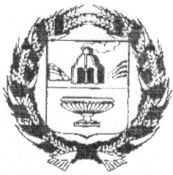 СОВЕТ ДЕПУТАТОВ НОВОМОНОШКИНСКОГО СЕЛЬСОВЕТАЗАРИНСКОГО РАЙОНА АЛТАЙСКОГО КРАЯРЕШЕНИЕ21.12.2018									                         №36с. НовомоношкиноО принятии Регламента Совета депутатов Новомоношкинского сельсовета Заринского района Алтайского краяВ соответствии с пунктом 2 статьи 23 Устава муниципального образования Новомоношкинского сельсовета Заринского района Алтайского края Совета депутатов Новомоношкинского сельсовета Р Е Ш И Л :Принять Регламент Совета депутатов Новомоношкинского сельсовета Заринского района Алтайского края (приложение № 1).Настоящее решение вступает в силу с момента его обнародования на информационных стендах Администрации Новомоношкинского сельсовета.Со дня вступления в силу настоящего решения признать утратившим силу решение Совета депутатов Новомоношкинского сельсовета Заринского района Алтайского края от 12.01.2009 № 3 «Об утверждении регламента работы Совета депутатов Новомоношкинского сельсовета Заринского района Алтайского края».Контроль исполнения настоящего решения возложить на комиссию по социально - правовым вопросам (Таловская Г. Ф.).Глава сельсовета							   Л.П. КожевниковаПРИЛОЖЕНИЕ                                                                                                       к решению Совета депутатов Новомоношкинского сельсовета Заринского района Алтайского краяот 21.12.2018 № 36РЕГЛАМЕНТСовета депутатов Новомоношкинского сельсовета Заринского района Алтайского краяРегламент Совета депутатов Новомоношкинского сельсовета Заринского района Алтайского края (далее - Регламент) является нормативным правовым актом, определяющим в соответствии с действующим законодательством Российской Федерации, Алтайского края, Уставом муниципального образования Новомоношкинскиий сельсовет Заринского района Алтайского края порядок созыва и проведения сессий Совета депутатов, подготовки, внесения и рассмотрения решений Совета депутатов Новомоношкинского сельсовета Заринского района Алтайского края, избрания главы  муниципального образования Новомоношкинский сельсовет Заринского района Алтайского края (далее – глава сельсовета), иные вопросы организации деятельности Совета депутатов Новомоношкинского сельсовета Заринского района Алтайского края и его депутатов.ГЛАВА 1. ОБЩИЕ ПОЛОЖЕНИЯСтатья 1. Правовой статус Совета депутатов Новомоношкинского сельсовета Заринского района Алтайского края1. Совет депутатов является постоянно действующим представительным органом местного поселения Заринского района Алтайского края.2. Полномочия Совета депутатов прекращаются с момента начала работы первого правомочного заседания совета депутатов нового созыва, за исключением случаем долгосрочного прекращения полномочий.3. Совет депутатов обладает правами юридического лица. Полное наименование юридического лица «Совет депутатов Новомоношкинского сельсовета Заринского района алтайского края» помещается на бланках и штампах Совета депутатов, а также на соответствующих печатях.4. Местонахождение Совета депутатов: 659121, с. Новомоношкино Заринского района Алтайского края, ул. Ленина, 7. Статья 2. Основы организации деятельности Совета депутатов.1. Деятельность Совета депутатов основывается на принципах соблюдения прав и свобод человека и гражданина, законности, гласности, учёта мнения населения, коллективного и свободного обсуждения и решения вопросов, отнесённых к компетенции представительного органа муниципального образования, ответственности перед населением муниципального образования.2. Основной формой деятельности Совета депутатов является сессия. Сессия проводится гласно и носят открытый характер. Совет депутатов может принять решение о проведении закрытой сессии (закрытом слушании вопроса).3. Деятельность Совета депутатов освещается в средствах массовой информации, на официальном интернет-сайте Администрации Заринского района.Статья 3. Обязательность участия депутатов в сессиях.1. Депутаты обязаны участвовать в работе каждой сессии Совета депутатов. В случае невозможности прибыть на сессию депутат заблаговременно информирует об этом главу сельсовета либо в его отсутствие заместителя председателя Совета депутатов.2. Депутаты вправе отсутствовать на сессии Собрания депутатов в связи с болезнью, отпуском, командировкой и по другим уважительным причинам.3. Депутаты обязаны соблюдать утвержденный порядок сессии и не вправе без разрешения председательствующего прерывать свое участие в сессии до её завершения в соответствии с установленным порядком.4. Отсутствие депутата на сессии без уважительных причин является нарушением депутатской этики.Статья 4. Обеспечение деятельности Совета депутатовМатериальное, организационное, правовое и консультационное обеспечение деятельности Совета депутатов осуществляет Администрация Новомоношкинского сельсовета Заринского района Алтайского края.Статья 5. Планирование работы Совета депутатов1. Сроки проведения сессий и основные вопросы, вносимые на рассмотрение Совета депутатов, предусматриваются перспективным планом работы, разрабатываемым на год.2. Проект плана формируется главой сельсовета с учётом предложений постоянных комиссий, депутатов, главы Администрации, иных органов местного самоуправления. Инициатор внесения вопроса в план работы Совета депутатов является ответственным за его подготовку.3. Предложение о включении вопроса в план работы Совета депутатов направляется главе сельсовета не позднее, чем за 30 дней до начала планируемого периода, и должно содержать:1) наименование проекта решения Совета дутатов или мероприятия;2) наименование субъекта правотворческой инициативы, который вносит проект решения Совета депутатов, или структурного подразделения Администрации сельсовета, иного органа местного самоуправления, ответственного за подготовку мероприятия;3) срок рассмотрения проекта решения на сессии Совета дупутатов или проведения мероприятия.4. Граждане, органы территориального общественного самоуправления, организации (юридические лица) могут вносить предложения в перспективный план работы Совета депутатов, направляя их депутатам Совета, в постоянные комиссии.5. Подготовленный проект перспективного плана согласовывается с постоянными комиссиями и выносится для утверждения на сессию Совета депутатов не позднее, чем за 10 дней до начала планируемого периода.6. В течение планируемого периода в перспективный план могут вноситься изменения и дополнения, оформленные решением Совета депутатов.7. Контроль за ходом выполнения перспективного плана работы осуществляет глава сельсовета.8. Информация об исполнении перспективного плана работы Совета депутатов доводится до сведения депутатов на ближайшей сессии после окончания соответствующего планируемого периода.ГЛАВА 2. СТРУКТУРА И ПОРЯДОК ФОРМИРОВАНИЯ ОРГАНОВСОВЕТА ДЕПУТАТОВСтатья 6. Глава сельсовета, исполняющий полномочия председателя                 Совета депутатов1. Совет депутатов избирает из своего состава на срок своих полномочий главу сельсовета на открытой сессии. Глава сельсовета осуществляет полномочия на непостоянной основе.2. Глава сельсовета является высшим должностным лицом поселения.3. Глава сельсовета подконтролен и подотчётен населению и Совету депутатов.Статья 7. Избрание главы сельсовета1. Совет избирает главу сельсовета на открытой сессии тайным голосованием с использованием бюллетеней. Главой сельсовета может быть избран депутат не моложе 21 года. 2. Кандидатуры для избрания главы сельсовета выдвигаются депутатами (депутатом), фракциями и иными депутатскими объединениями, а также путём самовыдвижения. При этом каждый депутат (группа депутатов), фракция или депутатское объединение вправе выдвинуть только одну кандидатуру на должность главы сельсовета.3. Депутат, выдвинутый для избрания на должность главы района, вправе заявить о самоотводе своей кандидатуры. Заявление о самоотводе принимается без обсуждения и голосования.4. Кандидаты для избрания на должность главы сельсовета выступают перед депутатами с программами предстоящей деятельности.5. Каждый депутат имеет право задавать вопросы кандидату, агитировать «за» или «против» выдвинутой кандидатуры.6. В бюллетень для тайного голосования включаются все выдвинутые кандидатуры, кроме лиц, взявших самоотвод. Включение кандидатур в бюллетень для избрания на должность главы сельсовета производится без голосования.7. Избранным на должность главы сельсовета считается кандидат, набравший в результате голосования большинство голосов от установленной численности депутатов.8. В случае если на должность главы сельсовета было выдвинуто два и более кандидатов, и ни один из них не набрал требуемого для избрания числа голосов, то проводится повторное голосование по двум кандидатурам, получившим наибольшее число голосов.9. Если ни один из двух кандидатов не набрал в итоге повторного голосования, требуемого для избрания, числа голосов, то проводятся повторные выборы с выдвижением новых кандидатур.10. В случае прекращения полномочий главы сельсовета, избранного на муниципальных выборах ранее прекращения полномочий Совета депутатов, последнее избирает из своего состава главу сельсовета в соответствии с настоящей статьей на срок полномочий Совета депутатов, избравшего главу сельсовета.11. Избрание главы сельсовета оформляется решением Совета депутатов.Статья 8. Досрочное прекращение полномочий главы сельсовета1. Основания и порядок досрочного прекращения полномочий главы сельсовета устанавливаются Федеральным законом и Уставом.2. Решение об удалении главы сельсовета в отставку принимается тайным голосованием большинством в две трети голосов от установленной численности депутатов.3. В иных установленных Уставом случаях решение о досрочном прекращении полномочий главы сельсовета принимается большинством голосов от установленной численности депутатов.4. Досрочное прекращение полномочий главы сельсовета оформляется решением Совета депутатов.Статья 9. Заместитель председателя Совета депутатов1. Совет депутатов избирает из своего состава на срок своих полномочий заместителя председателя Совета депутатов, который осуществляет полномочия на непостоянной основе.2. Полномочия заместителя председателя Совета депутатов определяются Уставом.Статья 10. Избрание заместителя председателя Совета депутатов1. Заместитель председателя Совета депутатов избирается на первой сессии Совета депутатов из числа депутатов открытым голосованием.2. Кандидатуры для избрания заместителя председателя Совета выдвигаются депутатами (депутатом), а также путём самовыдвижения. При этом глава сельсовета, каждый депутат (группа депутатов), вправе выдвинуть только одну кандидатуру.3. Депутат, выдвинутый для избрания на должность заместителя председателя Совета, вправе заявить о самоотводе своей кандидатуры. Заявление о самоотводе принимается без обсуждения и голосования.4. Каждый депутат имеет право задавать вопросы кандидату, агитировать «за» или «против» выдвинутой кандидатуры.5. Избранным на должность заместителя председателя Совета депутатов считается кандидат, набравший большинство голосов от установленной численности депутатов.6. Избрание заместителя председателя Совета депутатов оформляется решением Совета депутатов.Статья 11. Досрочное прекращение полномочий заместителя председателя Совета депутатов1. Вопрос о досрочном прекращении полномочий заместителя председателя Совета депутатов рассматривается на сессии Совета депутатов при поступлении личного заявления заместителя председателя Совета депутатов либо по инициативе Совета депутатов.2. Инициатива о досрочном прекращении полномочий заместителя председателя Совета депутатов принадлежит:- главе сельсовета;- группе депутатов численностью не менее одной трети от установленной численности депутатов.3. Вопрос о досрочном прекращении полномочий заместителя председателя Совета депутатов без голосования и обсуждения включается в повестку сессии Совета депутатов.4. Вопрос о досрочном прекращении полномочий заместителя председателя Совета депутатов рассматривается в его присутствии либо в его отсутствие без уважительной причины. Заместитель председателя Совета депутатов вправе выступить с отчётом о своей деятельности.5. Решение о досрочном прекращении полномочий заместителя председателя Совета депутатов на основании личного заявления принимается открытым голосованием большинством голосов от установленной численности депутатов.6. Решение о досрочном прекращении полномочий заместителя председателя Совета депутатов по инициативе Совета депутатов принимается тайным голосованием большинством голосов от установленной численности депутатов. 7. Досрочное прекращение полномочий заместителя председателя Совета депутатов оформляется решением Совета депутатов.Статья 12. Порядок формирования и работы постоянных комиссий Совета депутатов1. Совет депутатов для предварительного рассмотрения и подготовки вопросов, отнесённых к его ведению, для содействия в реализации федеральных законов, законов и решений органов государственной власти Алтайского края, правовых актов органов местного самоуправления, осуществления контрольных функций в соответствии со своей компетенцией на первой организационной сессии Совета депутатов нового созыва образует из числа депутатов постоянные комиссии.2. Все депутаты, за исключением главы сельсовета и заместителя председателя Совета депутатов входят в состав постоянных комиссий.3. Количество и наименование постоянных комиссий устанавливается решением Совета депутатов.4. Порядок формирования, полномочия и организация деятельности постоянных комиссий устанавливаются положением, утвержденным Совета депутатов.5. Образование постоянной комиссии Совета депутатов оформляется решением Совета депутатов, принятым большинством голосов от установленной численности депутатов.6. Депутаты, входящие в состав постоянной комиссии, большинством голосов от установленной численности депутатов постоянной комиссии, избирают из своего состава председателя и заместителя председателя постоянной комиссии. 7. Председатели и заместители председателей постоянных комиссий утверждаются решением Совета депутатов, принятым большинством голосов от установленной численности депутатов.8. Досрочное прекращение полномочий председателя, заместителя председателя постоянной комиссии рассматривается постоянной комиссией при поступлении личного заявления председателя, заместителя председателя постоянной комиссии либо по инициативе депутатов соответствующей постоянной комиссии.9. Решение о досрочном прекращении полномочий председателя, заместителя председателя постоянной комиссии принимается большинством голосов от установленной численности депутатов постоянной комиссии.10. Досрочное прекращение полномочий председателя, заместителя постоянной комиссии оформляется решением Совета депутатов, принятым большинством голосов от установленной численности депутатов.Статья 13. Фракции и иные депутатские объединения1. Фракции в Совете депутатов создаются в случаях, предусмотренных Федеральным законом.2. Депутаты Совета вправе объединяться в иные депутатские объединения (группы), каждое из которых должно состоять не менее чем из трёх депутатов.3. Депутаты Совета вправе состоять только в одной фракции или ином депутатском объединении (группе). 4. Фракции и иные депутатские объединения (группы) считаются созданными со дня их регистрации районным Собранием. Фракции и депутатские объединения (группы), не зарегистрированные в соответствии с настоящим Регламентом, правами фракции или депутатского объединения (группы) не пользуются.5. Для регистрации фракция или иное депутатское объединение (группа) представляют:1) письменное уведомление руководителя фракция или иного депутатского объединения (группы) о создании фракции или иного депутатского объединения (группы);2) протокол организационного собрания фракции или иного депутатского объединения (группы), включающий сведения о целях образования фракции или иного депутатского объединения (группы), официальном наименовании, списочном составе, а также о лицах, уполномоченных выступать от имени фракции или иного депутатского объединения (группы) и представлять их на сессиях Совета депутатов, в составе временных комиссий и рабочих групп, в иных органах Совета депутатов, во взаимоотношениях с органами местного самоуправления, общественными объединениями;3) письменные заявления депутатов о вхождении в состав фракции или иного депутатского объединения (группы).6. Регистрация фракции, иного депутатского объединения (группы) осуществляется решением Совета депутатов на основании документов, предусмотренных частью 5 настоящей статьи. Днём регистрации фракции или иного депутатского объединения (группы) является день принятия Совета депутатов соответствующего решения.7. Депутатское объединение (группа) вправе принять решение о прекращении своей деятельности. Указанное решение, оформленное протоколом (выпиской из протокола) соответствующего депутатского объединения (группы) направляется в Совете депутатов и подлежит рассмотрению на ближайшей сессии. Деятельность депутатского объединения (группы) считается прекращённой с момента принятия Совета депутатов соответствующего решения.8. В случае, если число членов депутатского объединения (группы) становится менее 3 человек, то деятельность соответствующего депутатского объединения (группы) считается прекращённой, о чем принимается решение Совета депутатов.9. В случае изменения официального наименования депутатское объединение (группа) подлежит регистрации как вновь создаваемое.10. Депутаты, не вошедшие ни в одну фракцию или иное депутатское объединение (группу) при их регистрации либо выбывшие из фракции, иного депутатского объединения (группы), в дальнейшем могут войти в любое из них при согласии фракции, иного депутатского объединения (группы) и при соблюдении установленных требований.11. В случае изменения в составе фракции, иного депутатского объединения (группы) в связи с вхождением депутата в состав фракции, иного депутатского объединения (группы) или выходом из неё руководитель фракции, иного депутатского объединения (группы) обязан проинформировать об этом Совет депутатов, которое принимает решение об изменении состава фракции, иного депутатского объединения (группы).12. Датой вхождения депутата во фракцию или иное депутатское объединение (группу) и датой выхода депутата из фракции, иного депутатского объединения (группы) считаются даты принятия Советом депутатов соответствующего решения. 13. Фракции и иные депутатские объединения (группы) обладают равными правами.14. Фракции и иные депутатские объединения (группы), зарегистрированные в установленном порядке, вправе:1) предлагать кандидатуры для избрания во все руководящие органы Совета депутатов;2) вносить на рассмотрение Совета депутатов проекты решений;3) требовать первоочередного предоставления слова представителю фракции, иного депутатского объединения (группы) по вопросам повестки дня сессии;4) выступать в ходе сессии с заявлениями и обращениями;5) распространять среди депутатов свои программы, предложения, обращения и другие материалы;6) разрабатывать и вносить предложения по формированию плана работы Совета депутатов;7) проводить консультации и иные согласительные мероприятия с другими фракциями и иными депутатскими объединениями (группами);8) осуществлять иные полномочия, предусмотренные законодательством Российской Федерации и настоящим Регламентом.15. Внутренняя деятельность фракций и иных депутатских объединений (групп) организуется ими самостоятельно.Статья 14. Порядок формирования и деятельности секретаря1. Совет депутатов избирает из своего состава на срок своих полномочий секретаря.2. Секретарь избирается на первой сессии Совета депутатов большинством голосов от установленной численности депутатов.3. Секретарь организует ведение протоколов сессий Совета депутатов, запись желающих выступить, регистрирует письменные предложения депутатов о направлении Советом депутатов депутатских запросов, вносит предложения Совета депутатов о признании (непризнании) оснований, изложенных депутатами, достаточными (недостаточными) для направления соответствующих депутатских запросов, регистрирует депутатские вопросы, справки, сообщения, заявления, предложения и другие материалы депутатов, поступающие в Совет депутатов в ходе сессии, осуществляет подсчёт голосов при проведении открытого голосования, а также решает иные вопросы в соответствии с настоящим Регламентом.4. Избрание секретаря оформляется решением Совета депутатов.Статья 15. Временные комиссии и рабочие группы Совета депутатов1. Совет депутатов для предварительного рассмотрения отдельных вопросов, относящихся к его компетенции, может образовывать временные комиссии и рабочие группы.2. В состав временной комиссии или рабочей группы, кроме депутатов, по согласованию могут входить независимые специалисты, представители Администрации сельсовета, государственных органов, органов местного самоуправления сельсовета, общественных объединений, организаций любых организационно-правовых форм, органов территориального общественного самоуправления.3. Образование временной комиссии или рабочей группы оформляется решением Совета депутатов, в котором указываются:1) цель создания временной комиссии или рабочей группы;2) количественный и персональный состав её членов;3) председатель временной комиссии или рабочей группы;4) срок предоставления отчёта с письменным обоснованием сделанных выводов, предложениями или заключением.4. Заседания временной комиссии или рабочей группы проводятся по мере необходимости и являются правомочными, если на них присутствует не менее половины от общего числа членов временной комиссии или рабочей группы.5. В заседании временной комиссии или рабочей группы вправе участвовать с правом совещательного голоса депутаты, не являющиеся членами временной комиссии или рабочей группы, и иные лица, приглашённые на заседание. 6. Каждое заседание временной комиссии или рабочей группы оформляется протоколом.7. По результатам рассмотрения вопросов, для решения которых была образована временная комиссия или рабочая группа, принимаются решения. Решения принимаются большинством голосов от числа присутствующих на заседании членов временной комиссии или рабочей группы и носят рекомендательный характер.8. Временная комиссия или рабочая группа прекращает свою деятельность:1) по истечении периода, на который она была создана;2) в случае решения задачи, для достижения которой она создавалась;3) в иных случаях по решению Совета депутатов.ГЛАВА 3. ПОРЯДОК ПРОВЕДЕНИЯ СЕССИЙ СОВЕТА ДЕПУТАТОВСтатья 16. Место проведения сессий Совета депутатов1. Сессии Совета депутатов проводятся в с. Новомоношкино, в здании Администрации сельсовета, за исключением проведения выездных сессий.2. Каждому депутату в зале проведения сессий отводится постоянное рабочее место.3. В зале проведения сессий постоянное рабочее место отводится главе Администрации сельсовета.4. В зале проведения сессий размещаются официальные символы Российской Федерации и Алтайского края.Статья 17. Первая сессия Совета депутатов1. Совет депутатов созывается на первую сессию главой сельсовета прежнего созыва не позднее чем через 30 дней со дня избрания Совета депутатов в правомочном составе.2. Для подготовки к проведению первой сессии Совета депутатов глава сельсовета созывает и проводит организационное собрание депутатов нового созыва, к полномочиям которого относится формирование организационного комитета, выработка предложений по количеству постоянных комиссий и их персональному составу, подготовка иных документов по вопросам организации и проведения первой сессии Совета депутатов. Совет депутатов считается правомочным, если в нём принимают участие более половины установленной численности депутатов.3. Организационный комитет для подготовки и проведения первой сессии Совета депутатов формируется из депутатов нового созыва в количестве 3 человек.4. Члены организационного комитета избираются путём открытого голосования большинством голосов от числа присутствующих на организационном собрании депутатов.5. Заседание организационного комитета считается правомочным, если в нём принимают участие более половины общего числа членов организационного комитета.6. Решения организационного комитета принимаются большинством голосов от общего числа членов этого комитета.7. К полномочиям организационного комитета относятся:1) подготовка проекта повестки дня и порядка работы первой сессии Совета депутатов;2) подготовка предложений по структуре Совета депутатов;3) подготовка предложений по составу секретариата, Мандатной комиссии Совета депутатов, а также по кандидатурам на должность главы сельсовета, заместителя председателя Совета депутатов, председателей и заместителей председателей постоянных комиссий Совета депутатов;4) подготовка проектов решений Совета депутатов по вопросам повестки дня.8. Полномочия организационного комитета по окончании первой сессии Совета депутатов прекращаются.9. Проекты решений и другие подготовленные организационным комитетом материалы представляются депутатам не позднее, чем за 3 дня до дня проведения первой сессии Совета депутатов.10. На первой сессии Совета депутатов до избрания главы сельсовета или заместителя председателя Совета депутатов председательствует старейший по возрасту депутат. Совет депутатов вправе своим решением поручить открытие первой сессии иному депутату. После избрания главы сельсовета ему передаются обязанности председательствующего на сессии Совета депутатов.11. Вопрос о формировании Мандатной комиссии Совета депутатов включается в повестку дня сессии и заслушивается до рассмотрения других вопросов. Образование Мандатной комиссии Совета депутатов оформляется решением Совета депутатов, принятым большинством голосов от числа депутатов, присутствующих на сессии.12. Признание полномочий депутатов и правомочности Совета депутатов осуществляется после сообщения председателя избирательной комиссии муниципального образования Новомоношкинский сельсовет Заринского района Алтайского края о результатах выборов депутатов Совета депутатов и доклада Мандатной комиссии Совета депутатов о результатах проверки полномочий депутатов и правомочности Совета депутатов.13. Решение Совета депутатов о признании (непризнании) полномочий депутатов, правомочности Совета депутатов принимается большинством голосов от установленной численности депутатов.14. На первой сессии Совета депутатов нового созыва избирается глава сельсовета, заместитель председателя Совета депутатов, решается вопрос об образовании постоянных комиссий Совета депутатов, их численности, наименовании и персональном составе, избирается секретариат, рассматриваются другие вопросы.Статья 18. Созыв очередной сессии Совета депутатов1. Очередная сессия созывается главой сельсовета в соответствии с перспективным планом работы Совета депутатов не реже одного раза в 3 месяца.2. О созыве сессии глава сельсовета по согласованию с главой Администрации сельсовета не позднее, чем за 15 дней до дня её проведения издаёт распоряжение и утверждает план организационных мероприятий по обеспечению проведения сессии и подготовке вопросов, выносимых на рассмотрение сессии.3. Информация о времени и месте проведения очередной сессии Совета депутатов не позднее, чем за 7 дней до дня её проведения размещается на информационном стенде Администрации района.4. Информация о времени и месте проведения сессии с проектом повестки дня сессии Совета депутатов (далее – проект повестки дня), а также материалы, подлежащие рассмотрению на очередной сессии, направляются депутатам в письменном виде не позднее, чем за 3 дня до дня её проведения. Допускается информирование депутатов о времени, месте проведения сессии и о проекте повестке дня в устной форме, в том числе посредством телефонной связи. В этом случае осуществляется регистрация таких устных сообщений в специальном реестре (журнале). 5. В случаях, предусмотренных частью 6 статьи 20 настоящего Регламента материалы, подлежащие рассмотрению на очередной сессии, направляются депутатам в письменном виде не позднее, чем за 2 дня до дня её проведения.6. Перед сессией Совета депутатов проводится регистрация депутатов, прибывших на заседание. Результаты регистрации депутатов оглашаются председательствующим.7. Сессия Совета депутатов правомочна, если на ней присутствует не менее 50 процентов от числа избранных депутатов.8. Депутат, в случае невозможности принять участие в сессии по уважительной причине, обязан сообщить главе сельсовета, а в его отсутствие - заместителю председателя Совета депутатов о причине неявки.9. Если на сессии Совета депутатов присутствует менее 50 процентов от числа избранных депутатов, то проведение сессии переносится на другое время. Глава сельсовета в течение 2 дней информирует депутатов о времени и месте проведения перенесённой сессии.Статья 19. Созыв внеочередной сессии Совета депутатов1. Внеочередная сессия созывается по предложению одной трети от установленной численности депутатов, либо по предложению главы сельсовета, либо по предложению главы Администрации сельсовета.2. Предложение о созыве внеочередной сессии в письменном виде представляется главе сельсовета. В предложении указываются вопросы, предлагаемые к включению в повестку дня внеочередной сессии, излагается обоснование необходимости проведения внеочередной сессии. 3. После рассмотрения материалов, представленных инициаторами созыва внеочередной сессии, глава сельсовета назначает время и место проведения внеочередной сессии, утверждает проект повестки дня и направляет его депутатам.4. Внеочередная сессия созывается не позднее, чем на пятый день со дня поступления на имя главы сельсовета соответствующего предложения.5. Инициаторы проведения внеочередной сессии не позднее, чем за 3 дня до дня проведения сессии должны представить главе сельсовета проекты решений Совета депутатов по вопросам повестки дня с иными документами.6. Материалы, подлежащие рассмотрению на внеочередной сессии, направляются депутатам не позднее, чем за один день до её проведения.Статья 20. Открытые и закрытые сессии Совета депутатов1. Сессии Совета депутатов проводятся гласно и носят открытый характер.2. На открытых сессиях вправе присутствовать глава Администрации сельсовета и иные должностные лица Администрации сельсовета, жители муниципального образования, представители организаций (юридических лиц), общественных объединений, государственных органов и органов местного самоуправления, осуществляющих свою деятельность на территории муниципального образования, а также представители средств массовой информации.3. Жители территории муниципального образования, представители организаций (юридических лиц), общественных объединений, государственных органов и органов местного самоуправления, осуществляющих свою деятельность на территории сельсовета, изъявившие желание принять участие в сессии (далее – лица, желающие принять участие в сессии Собрания) регистрируются в день сессии при предъявлении паспорта (иного документа, удостоверяющего личность). Листы регистрации приобщаются к материалам сессии.4. Глава сельсовета вправе ограничить доступ лиц, желающих принять участие в сессии Совета депутатов, только в случае отсутствия свободных мест в зале проведения сессии.5. Приглашённые Советом депутатов на сессию представители организаций (юридических лиц), общественных объединений, государственных органов и органов местного самоуправления, осуществляющих свою деятельность на территории сельсовета, а также представители средств массовой информации регистрируются в день сессии при предъявлении служебного удостоверения. Листы регистрации приобщаются к материалам сессии.6. Совет депутатов вправе принять решение о проведении закрытой сессии. Предложение о проведении закрытой сессии может быть внесено главой сельсовета, главой Администрации сельсовета, постоянной комиссией, фракцией, иным депутатским объединением либо депутатом.7. Решение о проведении закрытой сессии принимается большинством голосов от числа присутствующих на сессии депутатов.8. На закрытой сессии имеют право присутствовать глава Администрации сельсовета, представители органов прокуратуры.9. Иные лица, не являющиеся депутатами Совета депутатов, могут присутствовать на закрытой сессии по специальному приглашению Совета депутатов.10. Информация о вопросах, рассмотренных на закрытой сессии, не подлежат разглашению. На закрытую сессию запрещается проносить и использовать в ходе заседания фото-, кино- и видеотехнику, а также средства звукозаписи и обработки информации. 11. Председательствующий на закрытой сессии предупреждает присутствующих о правилах проведения закрытой сессии, запрете на распространение сведений о содержании заседания.12. Депутаты, а также иные лица, участвующие в работе сессии, обязаны соблюдать в зал проведения сессий порядок и подчиняться требованиям председательствующего.13. Лицо, не являющееся депутатом Совета депутатов, в случае нарушения им положений настоящего Регламента может быть удалено из зала заседания по решению председательствующего после однократного предупреждения.Статья 21. Присутствие на сессии руководителей и должностных лиц1. Должностные лица Администрации сельсовета и иных органов местного самоуправления при рассмотрении Советом депутатов вопросов, относящихся к их ведению, обязаны присутствовать на открытых сессиях Совета депутатов.2. Глава Администрации сельсовета и должностные лица Администрации сельсовета, присутствующие на сессии Совета депутатов, вправе выступать при обсуждении вопросов, вынесенных на рассмотрение сессии, давать пояснения по вопросам, относящимся к их ведению.3. Совет депутатов вправе предложить принять участие в рассмотрении определённого вопроса повестки дня руководителям и должностным лицам организаций (юридических лиц), общественных объединений, государственных органов и органов местного самоуправления, осуществляющих свою деятельность на территории района.4. Предложение о принятии участия в рассмотрении вопроса повестки дня своевременно (как правило, не позднее чем за 2 дня до дня проведения сессии) направляется главой сельсовета руководителю или должностному лицу с указанием времени, места проведения сессии, а также вопроса, по которому указанное должностное лицо приглашается на сессию Совета депутатов.5. Председательствующий перед открытием сессии сообщает о присутствующих руководителях, должностных и иных лицах, не являющихся депутатами Совета депутатов.6. Руководителям и должностным лицам, приглашённым на сессию Совета депутатов, может быть предоставлено слово для выступления в соответствии с регламентом сессии. Специального решения Совета депутатов для предоставления возможности выступить таким лицам не требуется.Статья 22. Формирование проекта повестки дня сессии Совета депутатов1. Проект повестки дня представляет собой перечень вопросов, которые предполагается рассмотреть на сессии, с указанием очерёдности их рассмотрения, докладчиков (содокладчиков) по каждому вопросу, субъекта внесения вопроса на сессию.2. Проект повестки дня формируется на основе перспективного плана работы.3. Помимо вопросов, предусмотренных перспективным планом работы, в проект повестки дня главой сельсовета, главой Администрации, депутатами, постоянными комиссиями Совета депутатов, фракциями или иными депутатскими объединениями, депутатом Алтайского краевого Законодательного Собрания, избранным по одномандатному избирательному округу, в состав которого входит район, прокурором района, главой района, главой Администрации района, органами местного самоуправления сельских поселений, органами территориального общественного самоуправления, инициативными группами граждан в порядке правотворческой инициативы могут вноситься иные вопросы.4. Вопросы вносятся в Совет депутатов не позднее, чем за 15 дней до дня проведения сессии. 5. Проекты нормативных правовых актов, которые вносятся в Совет депутатов главой Администрации сельсовета в качестве первоочередных, подлежат рассмотрению на ближайшей сессии при условии их внесения в Совет депутатов не позднее, чем за 7 дней до дня проведения сессии и с соблюдением требований, предусмотренных частью 7 настоящей статьи.6. В исключительных случаях с соблюдением требований, предусмотренных частью 7 настоящей статьи, и при наличии письменного обоснования глава Администрации сельсовета вправе внести на рассмотрение Совета депутатов проект правового акта не позднее чем за 3 дня до дня проведения сессии.7. Вопросы в проект повестки дня включаются при представлении проекта решения, и иных документов, предусмотренных Положением о порядке внесения в Совет депутатов проектов муниципальных правовых актов.8. При установлении очерёдности рассмотрения вопросов проекта повестки дня преимущество отдаётся проектам нормативных правовых актов и предложениям по совершенствованию правового регулирования на территории муниципального образования.9. Утверждение проекта повестки дня производится главой сельсовета не позднее чем за 7 дней до дня проведения сессии. 10. Вопросы, внесённые в Совет депутатов с нарушением установленного настоящим Регламентом порядка, в проект повестки дня не включаются и не рассматриваются.Статья 23. Утверждение повестки дня сессии Совета депутатов1. Сессия, за исключением первой сессии Совета депутатов, во всех случаях начинается с утверждения повестки дня. 2. При обсуждении повестки дня депутаты вносят свои предложения об исключении, внесении дополнительных вопросов в повестку дня, изменении очерёдности рассмотрения вопросов. Для обоснования своего предложения депутату предоставляется до 3 минут.3. Право на внесение дополнительного вопроса в повестку дня имеют субъекты правотворческой инициативы, установленные частью 3 статьи 20 настоящего Регламента. 4. Дополнительный вопрос может быть включен в повестку дня только при наличии проекта решения Совета депутатов и заключения постоянной комиссии, к вопросам ведения которой относится предлагаемый вопрос, а в случаях, предусмотренных частью 3 статьи 12 настоящего Регламента, при наличии заключения секретариата.5. Вопросы о направлении или о результатах рассмотрения должностными лицами депутатских запросов, о проведении депутатского расследования, предложения о приглашении должностных лиц на сессию Совета депутатов могут быть включены в проект повестки дня при отсутствии соответствующих проектов решений.6. Решение о включении дополнительного вопроса в повестку дня, об исключении вопроса из повестки дня или об изменении очерёдности рассмотрения вопросов считается принятым, если за него проголосовало большинство от числа депутатов, присутствующих на сессии.7. По окончании обсуждения повестка дня с учётом изменений и дополнений утверждается большинством голосов от числа депутатов, присутствующих на сессии.8. После принятия повестки дня Совет депутатов рассматривает вопросы по порядку, установленному повесткой дня. 9. В случае если вопросы, включенные в повестку дня, не были рассмотрены на сессии, депутаты возвращаются к вопросу об утверждении повестки дня и исключают из неё нерассмотренные на сессии вопросы.Статья 24. Председательствующий на сессии Совета депутатов1. Сессию Совета депутатов ведёт глава сельсовета, либо по его поручению заместитель председателя Совета депутатов. В случае отсутствия указанных лиц сессию ведёт депутат, за которого проголосовало более половины от числа присутствующих на сессии депутатов.2. Председательствующий на сессии Совета депутатов:1) объявляет об открытии и закрытии сессии;2) информирует о лицах, принимающих участие в работе сессии;3) предоставляет слово для докладов, содокладов, выступлений в прениях в порядке очерёдности поступления предложений и в соответствии с повесткой дня, а в необходимых случаях может изменить очерёдность выступлений с обоснованием такого изменения;4) предоставляет слово по порядку ведения сессии, по мотивам голосования, для справки;5) ставит на голосование проекты решений по вопросам повестки дня, предложения депутатов в порядке очерёдности их поступления;6) оглашает результаты голосований;7) организует проведение консультаций с депутатами, специалистами Администрации в целях преодоления разногласий и разрешения вопросов, возникающих в ходе сессии;8) обеспечивает соблюдение положений Регламента Совета депутатов, а также соблюдение порядка в зале заседания, в том числе предупреждает депутатов и приглашённых о нарушении положений настоящего Регламента, правил этики для депутатов Совета;9) вносит предложение об удалении из зала заседания лица, не являющегося депутатом, при нарушении им порядка в зале заседания;10) осуществляет иные полномочия, установленные настоящим Регламентом.Статья 25. Виды выступлений. Предоставление слова на сессии Совета депутатов1. На сессиях Совета депутатов предусматриваются следующие виды выступлений: доклад, содоклад, заключительное слово докладчика (содокладчика) по обсуждаемому вопросу, выступление кандидата на выборную должность, выступление в прениях, выступление по мотивам голосования, по порядку ведения заседания, предложение, справка, заявление, обращение, сообщение и иные виды выступлений.2. Обсуждение каждого вопроса, включенного в повестку дня, как правило, состоит из доклада (содоклада), вопросов к докладчику (содокладчику), выступлений в прениях, заключительного выступления докладчика (содокладчика).3. На сессиях Совета депутатов предусматривается следующая продолжительность выступлений: 1) для обсуждения повестки дня до 5 минут;2) для доклада до 20 минут;3) для содоклада до 10 минут;4) для вопроса до 3 минут;5) для ответа на вопрос до 3 минут;6) для выступления в прениях до 7 минут;7) для повторного выступления до 3 минут;8) для заключительного слова до 5 минут;9) для постатейного обсуждения проекта решения до 5 минут;10) для внесения депутатского запроса до 5 минут;11) выступление кандидата на должность до 7 минут;12) при обсуждении кандидата на должность до 5 минут;13) по порядку ведения заседания до 3 минут;14) по мотивам голосования до 3 минут;15) для заявления, обращения, сообщения, предложения или справки до 5 минут.В необходимых случаях председательствующий с согласия большинства присутствующих депутатов может продлить время для выступления.4. Выступление с докладом и содокладом осуществляется с трибуны, выступление в прениях – с трибуны или рабочего места, иные выступления – с рабочего места в соответствии с очерёдностью.5. Депутат или приглашённое лицо выступают на сессии только после предоставления им слова председательствующим. Выступающий представляется присутствующим, называя фамилию, имя, отчество, номер избирательного округа либо должность (род занятий).6. Просьба о предоставлении слова для выступления может подаваться в письменной форме на имя председательствующего на сессии или в секретариат либо при устном обращении.7. Глава Администрации сельсовета вправе получить слово для выступления по рассматриваемым вопросам вне очереди.8. Слово по порядку ведения сессии, мотивам голосования, для справки, ответа на вопросы, дачи разъяснения может быть предоставлено председательствующим на сессии вне очереди.9. Слово для выступления по порядку ведения сессии предоставляется в случаях:1) заявления претензии к председательствующему;2) указания на отступление от Регламента;3) заявления о неожиданно возникшем обстоятельстве, препятствующем продолжению нормальной работы депутатов;4) предложения об изменении порядка ведения сессии.10. Слово по мотивам голосования предоставляется депутатам в случае необходимости обоснования принятия или отклонения поставленного на голосование вопроса.11. Слово для справки предоставляется:1) для напоминания точной формулировки наименования правового акта, имеющего непосредственное отношение к рассматриваемому вопросу;2) для приведения касающихся рассматриваемого вопроса статистических и иных данных (со ссылкой на источник информации).12. Не допускается использование права выступления по порядку ведения сессии, по мотивам голосования, для справки для выступления иного характера. При нарушении этого правила, председательствующий делает выступающему предупреждение, а затем, если выступающий не реагирует на предупреждение, вправе лишить его слова.13. Председательствующий может лишить выступающего слова после однократного напоминания о превышении выступающим отведённого для выступления времени. 14. В конце каждой сессии Совет депутатов отводится время для выступления депутатов с заявлениями, обращениями, сообщениями, предложениями и справкам. Прения при этом не открываются.Статья 26. Порядок проведения прений1. Прениями являются выступления депутатов и иных лиц, участвующих в сессии, в которых они обосновывают свою позицию по рассматриваемому вопросу.2. Выступающий не должен уклоняться от существа рассматриваемого вопроса и превышать отведённое для выступления время. При нарушении этих правил председательствующий делает ему предупреждение, а затем, если выступающий не реагирует на предупреждение, вправе лишить его слова.3. Выступающий от имени фракции или иного постоянного депутатского объединения обладает правом на внеочередное выступление.4. Лицо, пропустившее свою очередь на выступление из-за отсутствия в зале заседания, лишается права на выступление.5. Передача права на выступление от одного лица другому не допускается.6. Если председательствующий принимает участие в прениях, он передаёт функции председательствующего другому депутату, находящемуся в президиуме сессии.7. Председательствующий может предоставить слово для выступления в прениях по рассматриваемому вопросу также иным лицам, участвующим в сессии, при этом депутаты имеют право на первоочередное выступление.8. Глава сельсовета и глава Администрации сельсовета имеют право взять слово в любое время.9. Одно и то же лицо вправе выступить по одному и тому же вопросу не более двух раз. Возможность второго выступления депутату, уже лишённому слова при выступлении по обсуждаемому вопросу, не предоставляется.Статья 27. Прекращение прений1. Предложения о прекращении прений вносятся только депутатами. 2. При постановке вопроса о прекращении прений председательствующий информирует о числе записавшихся и выступивших депутатов, выясняет, кто настаивает на выступлении и с согласия Совета депутатов предоставляет ему слово. Депутату, выступающему от имени постоянной комиссии, фракции или иного депутатского объединения, слово предоставляется в обязательном порядке, при этом от имени постоянной комиссии, фракции или иного депутатского объединения вправе выступить один депутат.3. Решение о прекращении прений принимается большинством голосов от числа депутатов, присутствующих на сессии.4. После прекращения прений докладчик и (или) содокладчик имеют право выступить с заключительным словом.5. Депутаты, которые не смогли выступить в связи с прекращением прений по рассматриваемому вопросу, вправе приобщить подписанные тексты своих выступлений к протоколу сессии.Статья 28. Протокол сессии Совета депутатов1. На сессии Совета депутатов ведётся протокол.2. В протоколе сессии Совета депутатов указываются:1) наименование представительного органа, порядковый номер сессии Совета депутатов (в пределах созыва), дата и место проведения сессии Совета депутатов;2) численность депутатов, установленная Уставом района, число депутатов, избранных в Совете депутатов, число присутствующих и отсутствующих депутатов, список отсутствующих депутатов с указанием причин отсутствия, сведения о приглашённых лицах;3) утверждённая повестка дня сессии Совета депутатов с указанием субъектов внесения вопросов на рассмотрение;4) фамилии и инициалы докладчиков (содокладчиков) по каждому вопросу повестки дня с указанием должности, а для депутатов-докладчиков с указанием номера избирательного округа;5) изложения выступлений в прениях по каждому вопросу повестки дня с указанием фамилии, инициалов и номера избирательного округа выступивших депутатов либо фамилии, инициалов и должности лиц, не являющихся депутатами Совета депутатов6) решения, принятые Советом депутатов и результаты голосования по ним;7) изложения заявлений, обращений, сообщений, предложений и справок, с которыми выступили депутаты в конце сессии Совета депутатов.3. К протоколу сессии Совета депутатов прилагаются тексты докладов, содокладов, письменные запросы депутатов, рассмотренные на сессии Совета депутатов, письменные выступления депутатов и приглашённых лиц, предложения и замечания, переданные председательствующему, иные документы в соответствии с настоящим Регламентом.4. Для обеспечения полноты и точности протокола на сессии Совета депутатов может вестись аудиозапись и видеозапись. Материалы записей хранятся вместе с протоколами сессии Совета депутатов5. Протокол сессии Совета депутатов оформляется в двухнедельный срок со дня проведения сессии. Протокол подписывается председательствующим на сессии Совета депутатов и секретарем.6. Протокол и иные материалы сессии предоставляются для ознакомления депутатам и иным лицам по их требованию.ГЛАВА 4. ПОРЯДОК РАССМОТРЕНИЯ ПРОЕКТОВ РЕШЕНИЙ ИГОЛОСОВАНИЯ НА СЕССИИ СОВЕТА ДЕПУТАТОВСтатья 29. Порядок рассмотрения проекта муниципального правового акта1. Рассмотрение проекта муниципального правового акта (решения) Совета депутатов на сессии осуществляется в одном чтении.2. Проект решения о бюджете и его утверждение рассматривается Советом депутатов в соответствии с требованиями Бюджетного кодекса Российской Федерации, а также Положением о бюджетном устройстве, бюджетном процессе и финансовом контроле в Кировском сельсовете.3. При рассмотрении проекта муниципального правового акта обсуждаются необходимость его принятия, основные положения проекта правового акта. Дается общая оценка его концепции. Обсуждение начинается с доклада уполномоченного представителя соответствующего субъекта правотворческой инициативы. При этом проект решения, если он вручен депутатам заблаговременно, может не оглашаться.4. При внесении альтернативных проектов муниципального правового акта по одному и тому же вопросу они рассматриваются одновременно в порядке, указанном в пункте 3 настоящей статьи. Принятие одного из них за основу означает отклонение иных альтернативных проектов правового акта.5. Совет депутатов может принять проект решения за основу, принять проект решения в целом, отклонить проект решения или отложить его для повторного рассмотрения на очередной сессии.6. Рассмотрение проекта решения осуществляется в следующем порядке:1) заслушивание докладов и содокладов;2) вопросы к докладчику и (или) содокладчику; 3) прения по обсуждаемому вопросу;4) заключительное слово докладчика и (или) содокладчика;5) голосование за принятие проекта решения за основу;6) внесение поправок к проекту решения;7) обсуждение внесённых поправок (выступление депутата, внёсшего поправку, вопросы к депутату и ответы на вопросы);8) голосование за принятие поправок (отдельно, по каждой поправке);9) голосование за принятие решения в целом.7. В случае если депутаты предлагают внести изменения и дополнения (поправки) в проект решения, то проект решения принимается за основу. Поправки к проекту решения вносятся депутатами устно или в письменном виде.8. Каждая поправка к проекту решения обсуждается и ставится на голосование в порядке поступления.9. После рассмотрения всех поправок на голосование ставится предложение о принятии проекта решения в целом с учётом принятых поправок.10. Если по итогам голосования проект решения не набрал необходимого числа голосов, то Совет депутатов может отложить его для повторного рассмотрения и принять решение о создании согласительной комиссии из числа депутатов и представителей субъекта правотворческой инициативы для выработки согласованного решения.11. Согласительная комиссия не позднее, чем в двухнедельный срок рассматривает отложенный проект решения Совета депутатов.12. По результатам рассмотрения на своём заседании согласительная комиссия может рекомендовать районному Совету повторно рассмотреть не принятый ранее проект решения в старой редакции либо внести на рассмотрение Совета новую редакцию проекта решения, подготовленную с учётом замечаний и предложений депутатов и согласительной комиссии по этому вопросу.13. Редакционная доработка решения, принятого Советом депутатов с учётом поправки (поправок), осуществляется инициатором внесения проекта соответствующего муниципального правового акта в Совете депутатов не позднее трёх рабочих дней со дня окончания сессии. При этом вносить какие-либо иные поправки, кроме редакционных, в принятое решение запрещается.14. Доработанное решение подписывается главой сельсовета не позднее, чем на четвёртый день со дня окончания сессии. Регистрация решения и присвоение ему порядкового номера производится в день его подписания главой сельсовета.Статья 30. Порядок принятия решений Советом депутатов1. Совет депутатов по вопросам, отнесённым законодательством Российской Федерации и Уставом района, к его компетенции, принимает решения.2. Устав муниципального образования, муниципальный правовой акт о внесении изменений и дополнений в Устав муниципального образования принимаются большинством в две трети голосов от установленной численности депутатов.3. Решения Совета депутатов, устанавливающие правила, обязательные для исполнения на территории муниципального образования, принимаются большинством голосов от установленной численности депутатов, если иное не установлено Федеральным законом. 4. Иные решения, носящие нормативный характер, а также ненормативные решения, принимаются большинством голосов от числа избранных депутатов, если иное не установлено Уставом муниципального образования и настоящим Регламентом.5. Решения по процедурным вопросам принимаются большинством голосов от числа присутствующих на сессии депутатов и отражаются в протоколе сессии. К процедурным относятся вопросы:1) об утверждении повестки дня сессии;2) о внесении изменений и дополнений в проект повестки дня сессии;3) о перерыве в работе, переносе или закрытии сессии;4) о проведении поимённого или тайного голосования;5) о предоставлении дополнительного времени для выступления;6) о предоставлении слова приглашённым на сессию;7) о прекращении прений по вопросу повестки дня сессии;8) о переходе (возвращении) к вопросам повестки дня сессии;9) о передаче вопроса на рассмотрение соответствующей комиссии;10) о голосовании по проекту решения без его обсуждения;11) о проведении закрытой сессии;12) о регистрации (прекращении деятельности) фракции или иного депутатского объединения;13) о приглашении на сессию лиц для предоставления необходимых сведений и заключений по рассматриваемым Советом депутатов проектам решений и другим вопросам;14) о принятии к сведению справок, даваемых участникам сессии;15) об изменении способа проведения голосования;16) о проведении дополнительной регистрации;17) о пересчёте голосов;18) о приглашении на сессию должностного лица для ответов на вопросы, содержащиеся в обращении депутата (депутатов);19) иные вопросы в соответствии с настоящим Регламентом.6. Результаты голосования по всем вопросам, выносимым на сессию, отражаются в протоколе сессии Собрания.Статья 31. Назначение на должность главы Администрации 1. Сессия Совета депутатов по рассмотрению вопроса о назначении лица на должность главы Администрации проводится в сроки, определённые решением Совета депутатов об объявлении конкурса на замещение должности главы Администрации. 2. Решение о назначении лица на должность главы Администрации принимается тайным голосованием с использованием бюллетеней.3. Рассмотрение вопроса начинается с сообщения руководителя комиссии по проведению конкурса на замещение должности главы Администрации о результатах конкурса.4. Кандидаты для назначения на должность главы Администрации выступают перед депутатами с программами предстоящей деятельности. Каждый депутат имеет право задавать вопросы кандидату.5. При обсуждении кандидатов на должность главы Администрации депутат вправе агитировать «за» или «против» назначения той или иной кандидатуры.6. В бюллетень для тайного голосования включаются все предложенные конкурсной комиссией кандидатуры, кроме лиц, взявших самоотвод. Включение кандидатур в бюллетень производится без голосования.7. Кандидат на должность главы Администрации считается назначенным, если за его назначение проголосовало большинство от установленной численности депутатов.8. В случае, если на должность главы Администрации конкурсной комиссией были предложены два кандидата и ни один из них не набрал по результатам тайного голосования требуемого числа голосов, глава сельсовета организует проведение согласительных процедур, после которых проводится повторное тайное голосование на данной сессии.Если ни один из двух кандидатов не набрал в итоге повторного голосования, требуемого для избрания, числа голосов, Совет депутатов, в соответствии с Федеральным законом от 06.10.2003 № 131-ФЗ «Об общих принципах организации местного самоуправления в Российской Федерации», Уставом муниципального образования и настоящим Регламентом принимает решение   об объявлении повторного конкурса на замещение должности главы Администрации. 9. В случае если на должность главы Администрации конкурсной комиссией было предложено более двух кандидатов, и ни один из них не набрал требуемого для назначения числа голосов, проводится повторное тайное голосование по двум кандидатам, набравшим наибольшее число голосов при первом тайном голосовании.Если ни один из двух кандидатов не набрал в итоге повторного голосования, требуемого для назначения числа голосов, Совет депутатов, в соответствии с Федеральным законом от 06.10.2003 № 131-ФЗ «Об общих принципах организации местного самоуправления в Российской Федерации», Уставом муниципального образования и настоящим Регламентом принимает решение   об объявлении повторного конкурса на замещение должности главы Администрации. 10. Назначение лица на должность главы Администрации оформляется решением Совета депутатов.Статья 32. Досрочное прекращение полномочий главы Администрации 1. Решение Совета депутатов о принятии отставки главы Администрации, о расторжении с ним контракта по соглашению сторон, о досрочном прекращении полномочий главы Администрации в связи с нарушением срока издания муниципального правового акта, необходимого для реализации решения, принятого на местном референдуме, или об обращении в суд для расторжения контракта с главой Администрации, принимаются большинством голосов от установленной численности депутатов.2. Решение Совета депутатов о досрочном прекращении полномочий главы Администрации по иным основаниям, предусмотренным Уставом муниципального образования, принимаются большинством голосов от числа избранных депутатов.3. Решение о досрочном прекращении полномочий главы Администрации в связи с нарушением срока издания муниципального правового акта, необходимого для реализации решения, принятого на местном референдуме, или об обращении в суд для расторжения контракта с главой администрации сельсовета принимается тайным голосованием по письменному предложению, внесённому в письменной форме не менее чем одной третьей частью от установленной численности депутатов.Статья 33. Принятие решения о назначении местного референдума1. Совет депутатов при соблюдении инициативной группой требований Федерального закона от 12 июня 2002 года № 67-ФЗ «Об основных гарантиях избирательных прав и права на участие в референдуме граждан Российской Федерации», Кодекса Алтайского края о выборах, референдуме, отзыве депутатов, Устава муниципального образования принимает решение о назначении референдума и установлении даты его проведения либо о мотивированном отказе в течение 30 дней со дня поступления решения избирательной комиссии сельсовета по документам, представленным инициативной группой.2. Решение о назначении местного референдума не может быть принято, если ему не предшествовало решение Совета депутатов о соответствии вопроса, предлагаемого для вынесения на местный референдум, требованиям статьи 203 Кодекса Алтайского края о выборах, референдуме, отзыве депутатов.3. Решение Совета депутатов о назначении местного референдума принимается большинством голосов от числа избранных депутатов.Статья 34. Принятие решения о назначении выборов депутатов (депутата) Совета 1. Основаниями для рассмотрения Совета депутатов вопроса о назначении выборов депутатов (депутата) Совет являются:1) истечение срока полномочий Совет депутатов, на который он был избран;2) досрочное прекращение полномочий Совета депутатов (депутата).2. Дата выборов депутатов (депутата) Совета определяется в соответствии с Федеральным законом от 12 июня 2002 года № 67-ФЗ «Об основных гарантиях избирательных прав и права на участие в референдуме граждан Российской Федерации» и Кодексом Алтайского края о выборах, референдуме, отзыве депутатов.3. Решение Совета депутатов о назначении выборов депутатов (депутата) Совета принимается большинством голосов от числа избранных депутатов.Статья 35. Принятие решения о назначении голосования по отзыву депутата Совета депутатов, главы сельсовета1. Депутат, глава сельсовета может быть отозван в порядке и по основаниям, установленным Уставом муниципального образования.2. При рассмотрении Советом депутатов вопроса о назначении голосования по отзыву депутат, в отношении которого выдвинута инициатива проведения голосования по отзыву, или глава сельсовета вправе дать устные или представить письменные объяснения. 3. Дата проведения голосование по отзыву депутата, главы сельсовета определяется в соответствии с Уставом муниципального образования.4. Решение Совета депутатов о назначении голосования по отзыву депутата, главы сельсовета принимается большинством голосов от числа избранных депутатов. При принятии решения депутат или глава района, в отношении которого выдвинута инициатива проведения голосования по отзыву, в голосовании не участвует.Статья 36. Принятие решения о досрочном прекращении полномочий депутата1. Полномочия депутата могут быть прекращены досрочно решением Совета депутатов на основании письменного заявления депутата или по иным основаниям, предусмотренным Уставом муниципального образования.2. Вопрос о досрочном прекращении полномочий депутата рассматривается на очередной сессии Совета депутатов после появления оснований для рассмотрения такого вопроса.3. Решение о досрочном прекращении полномочий депутата принимается большинством голосов от числа избранных депутатов. В решении одновременно устанавливается дата досрочного прекращения полномочий депутата.Статья 37. Принятие решения о досрочном прекращении полномочий Совета депутатов1. Полномочия Совета депутатов могут быть досрочно прекращены решением Совета депутатов в случае самороспуска либо в случае нарушения срока издания муниципального правового акта, требуемого для реализации решения, принятого на местном референдуме.2. Предложение о самороспуске Совета депутатов вносится в Совет депутатов в письменной форме не менее чем одной третьей частью от установленной численности депутатов Совета депутатов. 3. Предложение о досрочном прекращении полномочий Совета депутатов в случае нарушения срока издания муниципального правового акта, требуемого для реализации решения, принятого на местном референдуме, вносится в Совет депутатов в письменной форме не менее чем одной четвёртой частью от установленной численности депутатов Совета, либо главой сельсовета, либо инициативной группой по проведению соответствующего местного референдума.4. Иные органы, организации, общественные объединения, должностные лица и граждане не вправе вносить предложения о досрочном прекращении полномочий Совета депутатов.5. Вопрос о досрочном прекращении полномочий Совета депутатов при соблюдении условий, предусмотренных пунктами 2 и 3 настоящей статьи, включается в повестку дня без голосования. Докладчиком при рассмотрении вопроса о досрочном прекращении полномочий Совета депутатов является представитель инициатора, внёсшего соответствующее предложение.6. Решение о досрочном прекращении полномочий Совета депутатов принимается тайным голосованием не менее чем:- тремя четвертями голосов от установленной численности депутатов в случае самороспуска;- двумя третями голосов от установленной численности депутатов в случае нарушения срока издания муниципального правового акта, требуемого для реализации решения, принятого на местном референдуме.7. Если решение о досрочном прекращении полномочий Совета депутатов не принято, то повторное внесение предложения по этому вопросу, возможно, не ранее чем через один год со дня предыдущего соответствующего голосования.8. В случае досрочного прекращении полномочий Совета депутатов он продолжает выполнять свои функции до начала работы Совета депутатов нового созыва.Статья 38. Рассмотрение протеста и представления прокурора1. Протест прокурора на противоречащий закону правовой акт (далее – протест) подлежит обязательному рассмотрению на ближайшей сессии Совета депутатов.2. Представление прокурора об устранении нарушений закона (далее – представление) подлежит безотлагательному рассмотрению. В течение месяца со дня внесения представления должны быть приняты конкретные меры по устранению допущенных нарушений закона, их причин и условий, им способствующих3. Протест и (или) представление, поступившие в Совет депутатов, глава сельсовета направляет в постоянную комиссию в соответствии с вопросами её ведения и субъекту правотворческой инициативы, готовившему муниципальный правовой акт, на который поступил протест или представление прокурора.4. Постоянной комиссией либо субъектом правотворческой инициативы готовится проект решения Совета депутатов о внесении изменений в решение Совета депутатов, на которое был внесен протест и (или) представление, или об отмене соответствующего решения Совета депутатов либо проект решения с указанием причин отклонения протеста или представления.5. Проект решения обсуждается на заседании постоянной комиссии, на котором принимаются рекомендации по устранению допущенных нарушений закона, их причин и условий, им способствующих.6. Протест и (или) представление могут быть удовлетворены полностью или частично, либо отклонены Советом депутатов.7. О дне заседания постоянной комиссии, а также о дне проведения сессии, на которых планируется рассмотреть протест и (или) представление, сообщается прокурору района.8. О принятых решениях Совета депутатов по результатам рассмотрения протеста и (или) представления, а также о результатах принятых мер по протесту и (или) представлению незамедлительно сообщается прокурору в письменной форме.Статья 39. Утверждение структуры Администрации сельсовета1. Проект структуры Администрации сельсовета вносится на рассмотрение Совета депутатов главой Администрации. Указанный проект рассматривается во всех постоянных комиссиях Собрания депутатов, которые готовят соответствующие предложения для сессии Совета депутатов. 2. При обсуждении проекта структуры Администрации сельсовета на сессии Совета депутатов глава сельсовета, постоянные комиссии, депутаты вправе вносить главе Администрации предложения об изменениях и дополнениях к проекту.3. Структура Администрации сельсовета утверждается большинством голосов от установленной численности депутатов Совета депутатов. Статья 40. Утверждение структуры Совета депутатов 1.Проекты структуры Совета депутатов разрабатывается главой сельсовета, согласовываются с заместителем председателя Совета депутатов, постоянными комиссиями и вносятся на рассмотрение Совета депутатов.2. Решение об утверждении структуры Совета депутатов принимается большинством голосов от установленной численности депутатов.Статья 41. Рассмотрение письменных обращений граждан и организаций1. Рассмотрение письменных обращений граждан и организаций, поступивших в Совет депутатов, глава сельсовета поручает:- соответствующей постоянной комиссии в случае, если поставленные в обращении вопросы затрагивают интересы неограниченного круга жителей района;- депутату соответствующего округа в случае, если поставленные в обращении вопросы затрагивают интересы отдельных жителей района, проживающих на территории округа;2. Рассмотрение письменных обращений граждан и организаций, поступивших в Совет депутатов, производится в сроки и в порядке, установленные действующим законодательством.Статья 42. Общие принципы участия депутатов в голосовании1. Депутат пользуется правом решающего голоса по всем вопросам, рассматриваемым на сессии Совета депутатов. Свое право на голосование депутат обязан осуществлять лично и не может передоверять это право другим лицам.2. Депутат, который отсутствовал во время голосования, не вправе подать голос позже.3. Депутат обязан принимать участие в голосовании по всем вопросам, обсуждаемым на сессии Совета депутатов. Уклонение депутата от участия в голосовании является нарушением правил депутатской этики.Статья 43. Порядок голосования1. Решения Совета депутатов принимаются открытым или тайным голосованием.2. Депутат имеет право голосовать за принятие решения, против принятия решения либо воздержаться от принятия решения.3. Перед началом голосования председательствующий на заседании:1) сообщает количество предложений, которые ставятся на голосование;2) уточняет их формулировки и последовательность, в которой они ставятся на голосование;3) по требованию депутатов предоставляет слово по мотивам голосования.4. После объявления председательствующим на сессии о начале голосования никто не вправе прервать голосование.5. По окончании подсчёта голосов председательствующий на сессии объявляет, принято решение или не принято.Статья 44. Процедура открытого голосования1. Открытое голосование может быть поимённым, а также посредством опроса депутатов.2. Открытое голосование проводится путём поднятия депутатом своего мандата за один из вариантов решения Совета депутатов.3. Подсчёт голосов при проведении открытого голосования осуществляет секретарь Совета депутатов.4. По предложению депутатов (депутата) может быть проведено поимённое голосование, если за проведение такого голосования проголосовало большинство от числа депутатов, присутствующих на сессии.5. Поимённое голосование проводится с использованием именных бланков, форма и текст которых утверждается Советом депутатов. Именные бланки выдаются депутатам счётной комиссией, формируемой в соответствии с частью 2 статьи 42 настоящего Регламента, перед проведением поимённого голосования при предъявлении удостоверения депутата.6. На именном бланке депутат указывает вариант решения, за который он голосует или не голосует. Заполненный бланк подписывается депутатом. Неподписанные, незаполненные именные бланки, а также бланки, содержащие не поставленные на голосование варианты решения или содержащие два и более вариантов решений, считаются недействительными.7. Результаты открытого голосования, в том числе поимённого, отражаются в протоколе сессии. При проведении поимённого голосования депутат вправе получить список с результатами поимённого голосования.8. Проведение открытого голосования в исключительных случаях в промежутках между сессиями по распоряжению главы сельсовета может проводиться посредством опроса депутатов. Опрос депутатов проводит секретарь Совет депутатов.9. Опрос осуществляется с помощью именных подписных листов, в которых указывается вопрос, по которому проводится голосование, дата его проведения и другие данные. Форма подписного листа утверждается главой сельсовета.10. В день (дни) проведения голосования посредством опроса депутат предоставляет в Совет депутатов собственноручно заполненный и подписанный подписной лист. В исключительных случаях подписной лист может быть предоставлен посредством факсимильной связи, при этом депутат обязан в этот же день лично уведомить об этом главу сельсовета, а при его отсутствии - заместителя председателя Совета депутатов.11. Подписные листы, предоставленные с нарушением требований, установленных частями 9-10 настоящей статьей, считаются недействительными.12. Об итогах голосования посредством опроса депутатов составляется протокол, который является основанием для подписания либо не подписания главой сельсовета соответствующего решения Совета депутатов.13. Результаты открытого голосования, проведённого посредством опроса депутатов, доводятся до сведения депутатов на ближайшей сессии Совета депутатов.Статья 45. Процедура тайного голосования1. Тайное голосование проводится в случаях, предусмотренных настоящим Регламентом, а также в иных случаях по предложению депутатов (депутата), если за проведение такого голосования проголосовало большинство от числа депутатов, присутствующих на сессии. Тайное голосование проводится с использованием бюллетеней.2. Для проведения тайного голосования и определения его результатов Совета депутатов избирает из числа депутатов открытым голосованием счётную комиссию, количественный и персональный состав которой определяется Советом депутатов. В счётную комиссию не могут входить глава сельсовета и заместитель председателя Совета депутов, а также депутаты, чьи кандидатуры выдвинуты в состав избираемых органов или на должности избираемых, назначаемых, утверждаемых должностных лиц. Полномочия счётной комиссии по решению Совета депутатов могут быть возложены на Мандатную комиссию.3. Счётная комиссия избирает из своего состава председателя и секретаря комиссии.4. Решения счётной комиссии принимаются большинством голосов от числа членов комиссии и доводятся до сведения Совета депутатов.5. Счётная комиссия до начала голосования:1) составляет список избранных депутатов;2) разрабатывает форму бюллетеня для тайного голосования;3) организует изготовление бюллетеней для тайного голосования;4) проверяет наличие ящика для тайного голосования и опечатывает его;5) обеспечивает условия для соблюдения тайны голосования.6. Время, место голосования, порядок его проведения и форма бюллетеня для тайного голосования устанавливаются Советом депутатов и доводятся до сведения депутатов председательствующим на сессии.7. Каждому депутату выдается один бюллетень для тайного голосования. Бюллетени для тайного голосования выдаются членами счётной комиссии в соответствии со списком избранных депутатов. При получении бюллетеня депутат расписывается в указанном списке напротив своей фамилии.8. Депутат лично осуществляет своё право на голосование в пределах отведённого для тайного голосования времени путём собственноручного заполнения бюллетеня и опускания его в ящик для тайного голосования.9. Голосование проводится путём нанесения депутатом в бюллетене любого знака в квадрате, относящемся к кандидату, в пользу которого сделан выбор, либо к позициям «Против всех кандидатов» («Против кандидата»), «Воздержался», а в бюллетене для голосования по проекту решения - любого знака в квадрате, относящемся к тому из вариантов волеизъявления («за», «против», «воздержался»), в пользу которого сделан выбор.10. По окончании времени, отведённого для проведения тайного голосования, счётная комиссия осуществляет подсчёт голосов депутатов в следующем порядке:1) перед вскрытием ящика для тайного голосования подсчитываются и погашаются все неиспользованные бюллетени;2) вскрывается ящик для тайного голосования и подсчитываются голоса депутатов, а также недействительные бюллетени. Недействительными считаются бюллетени неустановленной формы и бюллетени, по которым невозможно установить волеизъявление депутата;3) составляется протокол о результатах тайного голосования.11. В протокол о результатах тайного голосования заносится:1) установленная численность депутатов Совета депутатов;2) число избранных депутатов;3) число депутатов, получивших бюллетени для тайного голосования;4) число бюллетеней, обнаруженных в ящике для тайного голосования;5) число голосов, поданных «за»;6) число голосов, поданных «против»;7) число бюллетеней, признанных недействительными.12. Протокол счётной комиссии подписывается председателем и секретарём счётной комиссии, оглашается и утверждается большинством голосов от числа депутатов, присутствующих на сессии, прикладывается к протоколу сессии Совета депутов. Указанный протокол является основанием для подписания либо не подписания соответствующего решения Совета депутатов главой сельсовета (председательствующим на сессии).Статья 46. Проведение повторного голосования1. При выявлении ошибок при проведении голосования по решению Совета депутатов проводится повторное голосование.2. Решение о проведении повторного голосования принимается большинством голосов от числа депутатов, присутствующих на сессии.Статья 47. Доведение решений Совета депутатов до сведения населения и исполнителей1. Нормативные решения Совета депутатов подлежат обнародованию в порядке, установленном Уставом муниципального образования.2. Устав муниципального образования, муниципальные правовые акты о внесении в Устав муниципального образования изменений и дополнений, иные муниципальные правовые акты, затрагивающие права и свободы человека и гражданина в качестве обязательного экземпляра передаются в муниципальную библиотеку, а также размещаются на официальном интернет-сайте Администрации Заринского района.3. Решения Совета депутатов доводятся до исполнителей не позднее даты вступления их в силу.4. Решения Совета депутатов направляются иным заинтересованным лицам в течение 10 дней со дня окончания сессии. 5. Решения и другие материалы сессии Совета депутатов по решению главы сельсовета могут быть доведены до сведения населения посредством телевидения, радио, переданы по каналам связи, распространены в машиночитаемой форме, опубликованы в иных печатных изданиях, направлены должностным лицам, организациям, общественным объединениям. ГЛАВА 5. КОНТРОЛЬНЫЕ ФУНКЦИИ СОВЕТА ДЕПУТАТОВСтатья 48. Организация контроля1. Совет депутатов осуществляет контроль за исполнением органами и должностными лицами местного самоуправления полномочий по решению вопросов местного значения, исполнением принимаемых Советом депутатов решений, исполнением бюджета, распоряжением муниципальной собственностью, реализацией планов и программ развития муниципального образования, а также выполняет иную контрольную деятельность в соответствии с Уставом муниципального образования и настоящим Регламентом.2. Совет депутатов осуществляет свои контрольные функции непосредственно, через постоянные и временные комиссии и рабочие группы.3. Основными формами контроля Совета депутатов являются:1) утверждение отчётов об исполнении бюджета, планов и программ развития муниципального образования;2) заслушивание на сессии отчёта или информации главы сельсовета, главы Администрации, руководителей иных органов местного самоуправления, руководителей муниципальных предприятий и учреждений;3) внесение вопроса о доверии составу образованных или избранных Советом депутатов органов, избранным, назначенным или утверждённым им должностным лицам;4) направление депутатских запросов и депутатских обращений к главе сельсовета, главе Администрации, руководителю или иному должностному лицу органа местного самоуправления, руководителю муниципального предприятия или учреждения по вопросам, входящим в компетенцию указанных руководителей и иных должностных лиц;5) проведение депутатских расследований;6) дачи поручений постоянной комиссии по бюджету, налоговой и кредитной политике по вопросам её ведения;7) направление материалов проверок с выявленными нарушениями в правоохранительные органы;8) рассмотрение обращений граждан на решения и действия (бездействие) органов местного самоуправления района;9) выполнение иных контрольных функций в соответствии с законодательством Российской Федерации, Уставом муниципального образования и настоящим Регламентом.Статья 49. Права Совета депутатов при осуществлении контрольной деятельностиСовет депутатов имеет право:1) запрашивать у главы сельсовета, главы Администрации, должностных лиц Администрации руководителей муниципальных организаций соответствующие документы, справочные материалы, необходимые для осуществления контроля;2) информировать главу сельсовета, главу Администрации, должностных лиц Администрации сельсовета о выявленных нарушениях, требовать их устранения; вносить предложения о совершенствовании работы Администрации сельсовета;3) организовывать проведение независимого аудиторского контроля обоснованности и целевого расходования бюджетных средств бюджета;4) осуществлять иные действия в соответствии с законодательством Российской Федерации, Уставом муниципального образования и настоящим Регламентом.Статья 50. Отчёт главы сельсовета, главы Администрации 1. Собрание ежегодно не позднее 31 апреля заслушивает отчёт главы сельсовета и главы Администрации о результатах их деятельности, деятельности Администрации сельсовета и иных подведомственных главе Администрации сельсовета органов местного самоуправления, в том числе о решении вопросов, поставленных Советом депутатов. Указанные отчёты могут быть заслушаны на одной сессии Совета депутатов.2. После заслушивания отчёта главы сельсовета, главы Администрации проводятся прения.3. По результатам отчёта принимается решение Совета депутатов большинством голосов от установленной численности депутатов.4. Совет депутатов вправе дать оценку деятельности главы сельсовета, главы Администрации по результатам их ежегодного отчета. Решение об оценке деятельности главы сельсовета, главы Администрации принимается большинством голосов от установленной численности депутатов.5. По вопросам, не требующим отчёта, глава сельсовета, глава Администрации, должностные лица Администрации сельсовета вправе на сессии Совета депутатов сделать сообщение или представить информацию, которая принимается к сведению.Статья 51. Контроль за исполнением решений, принимаемых Советом депутатов1. Решения, принимаемые Советом депутатов, подлежат контролю. Целью контроля является определение степени эффективности решения, причин, затрудняющих его исполнение, лиц, препятствующих исполнению, привлечение их к ответственности, а также, при необходимости, защита решения в судебном порядке.2. В каждом решении Совета депутатов указывается постоянная комиссия либо лицо, контролирующее его исполнение. 3. Постоянная комиссия либо лицо, на которое возложен контроль, обязаны своевременно подготовить сообщение о ходе выполнения решения.4. После заслушивания такого сообщения Совет депутатов вправе:1) снять решение с контроля в связи с его исполнением;2) продлить контроль за его исполнением;3) возложить контрольные полномочия на иной субъект;4) отменить решение либо признать его утратившим силу;5) изменить или дополнить решение.Статья 52. Обращение депутатов1. Депутаты (депутат) в целях осуществления их полномочий имеют право на обращение:- к главе сельсовета и иным должностным лицам местного самоуправления;- к органам местного самоуправления, муниципальным органам и их должностным лицам;- к руководителям муниципальных учреждений и предприятий;- к должностным лицам органов государственной власти Алтайского края, иных государственных органов Алтайского края;- к руководителям организаций, осуществляющих свою деятельность на территории муниципального образования;- к иным должностным лицам и органам, в чью компетенцию входит рассмотрение и принятие решений по вопросам местного значения или связанным с реализацией депутатами их полномочий.2. Должностные лица, к которым направлены обращения депутатов, обязаны дать ответ на указанные обращения или представить запрашиваемые документы в течение 30 дней со дня регистрации письменного обращения, если иное не установлено действующим законодательством.Статья 53. Депутатский запрос1. Депутат или группа депутатов в соответствии с Уставом муниципального образования вправе внести на рассмотрение Совета депутатов письменное предложение о направлении Советом депутатского запроса. Указанное предложение не позднее чем за 3 дня до дня проведения сессии должно быть представлено секретарю.2. Вопрос о направлении депутатского запроса включается в повестку дня в порядке, установленном статьями 19 и 20 настоящего Регламента.3. При рассмотрении вопроса о направлении депутатского запроса заслушивается депутат (представитель группы депутатов), инициировавший внесение предложения, оглашается предложение секретариата о признании (непризнании) оснований, изложенных депутатом (депутатами), достаточными для направления соответствующего депутатского запроса.4. В решении Совета депутатов о направлении депутатского запроса должны быть указаны основания для его принятия, а также органы, руководители либо иные должностные лица, к компетенции которых относится решение изложенных в депутатском запросе вопросов. Указанное решение Совета депутатов принимается большинством голосов от числа депутатов, присутствующих на сессии.5. Руководитель органа или должностное лицо, которому направлен депутатский запрос, обязано дать на него устный или письменный ответ. Ответ оглашается председательствующим на сессии, в ходе которой было принято решение о направлении депутатского запроса, а при необходимости более длительного времени на подготовку ответа – на очередной сессии. Письменный ответ должен быть подписан руководителем органа или иным должностным лицом, которому направлен депутатский запрос, либо лицом, временно исполняющим его обязанности.6. При рассмотрении ответа на депутатский запрос могут быть открыты прения, в ходе которых депутаты вправе дать оценку полученному ответу.7. По результатам рассмотрения ответа на депутатский запрос Совет депутатов принимает решение либо ограничивается протокольной записью.Статья 54. Депутатское расследование1. В случаях, предусмотренных Уставом муниципального образования, Совет депутатов по предложению главы сельсовета, депутатов (депутата), постоянных комиссий, фракций или иных депутатских объединений может принять решение о проведении депутатского расследования.2. Ведение расследования осуществляет временная комиссия, создаваемая Советом депутатов из числа депутатов для указанных целей. К работе временной комиссии, по согласованию, могут привлекаться эксперты, профессиональные знания которых необходимы для надлежащего рассмотрения возникшего вопроса.3. Решение Совета депутатов о проведении депутатского расследования принимается большинством голосов от установленной численности депутатов.4. Глава сельсовета, глава Администрации, руководители, иные должностные лица органов местного самоуправления, муниципальных организаций и учреждений обязаны оказывать комиссии необходимое содействие в проведении расследования, по её требованию предоставлять сведения и документы, необходимые для объективного изучения возникшего вопроса.5. При проведении депутатского расследования не допускается вмешательство в оперативно-розыскную, уголовно-процессуальную деятельность органов дознания, предварительного следствия и суда.6. По итогам депутатского расследования составляется мотивированное заключение депутатской комиссии, которое рассматривается на сессии Совета депутатов.7. При рассмотрении мотивированного заключения депутатской комиссии могут быть открыты прения, в ходе которых депутаты вправе дать оценку итогам расследования.8. По результатам рассмотрения итогов депутатского расследования Совет депутатов принимает решение либо ограничивается протокольной записью. ГЛАВА 6. ЭТИКА И ОТВЕТСТВЕННОСТЬ ДЕПУТАТАСтатья 55. Соблюдение депутатской этики1. Под депутатской этикой понимается соблюдение депутатом Совета депутатов правил поведения при участии в работе Совета депутатов, а также во взаимоотношениях с гражданами, организациями и должностными лицами.2. Депутат обязан соблюдать депутатскую этику. В случае ее нарушения к депутату могут быть применены соответствующие меры воздействия.Статья 59. Правила поведения депутата1. Депутат, осуществляя свои полномочия на соответствующем избирательном округе и в Совете депутатов, должен:1) сознавать свою ответственность перед государством, обществом и гражданами;2) исходить из того, что признание, соблюдение и защита прав и свобод человека и гражданина определяют основной смысл и содержание деятельности органов местного самоуправления;3) дорожить собственным достоинством, а также достоинством иных депутатов, должностных лиц и граждан, независимо от того, по какому поводу он вступает с ними в отношения;4) соблюдать моральные нормы, отражающие идеалы добра, справедливости, честности и порядочности, воздерживаться от поступков, которые могли бы вызвать сомнения в добросовестном исполнении депутатом своих полномочий, а также от обещаний, которые депутат не в состоянии выполнить;5) поддерживать авторитет Совета депутатов и воздерживаться от действий и заявлений, способных скомпрометировать его, содействовать созданию в Совете депутатов атмосферы доброжелательности, деловитости, взаимной поддержки и плодотворного сотрудничества;6) проявлять терпимость и уважение к чужому мнению, не допускать приказного тона по отношению к другим депутатам, не проявлять безапелляционность и навязывать свою позицию посредством угрозы, ультиматума, обструкции и иных подобных действий;7) не использовать в своих выступлениях грубые и некорректные выражения, не призывать к незаконным действиям;8) соблюдать законодательство Российской Федерации, нормативные правовые акты Алтайского края, Устав муниципального образования Новомоношкинский сельсовет Заринского района Алтайского края и Регламент Совета депутатов.2. Депутат не вправе совершать самовольные действия, направленные на прекращение сессии Совета депутатов или его постоянных комиссий.3. Депутат не может использовать свое имя и статус для каких-либо злоупотреблений с корыстной либо иной личной заинтересованностью.4. Депутат не вправе использовать свое положение для лоббирования интересов каких-либо хозяйствующих субъектов, а также рекламирования выпускаемой ими продукции.5. Депутат не вправе получать для себя лично, а также для членов своей семьи и иных близких лиц от органов, организаций и граждан вознаграждения (подарки, ссуды, услуги, оплата развлечений, отдыха, транспортных средств и иные вознаграждения), связанные с осуществлением своих полномочий.6. Депутат не может использовать информацию, ставшую ему известной благодаря своему статусу, в целях получения материальной и иной выгоды для себя, членов своей семьи и других лиц.7. Депутат, выступая в средствах массовой информации, на собраниях, митингах и иных массовых мероприятиях, делая различные публичные заявления, комментируя деятельность органов местного самоуправления, а также должностных лиц, может использовать только достоверно известные ему факты.Статья 56. Рассмотрение вопросов, связанных с нарушением депутатской этики1. Рассмотрение вопросов, связанных с нарушением депутатской этики, осуществляется Мандатной комиссией или непосредственно Советом депутатов.2. Мандатная комиссия рассматривает случаи нарушения депутатской этики:1) по поручению Совета депутатов, если нарушение допущено в ходе сессии  и не рассмотрено  в ходе её работы;2) по письменному заявлению депутата (депутатов);3) по письменному обращению государственных органов и органов местного самоуправления и их должностных лиц, организаций и граждан.3. Обращения и заявления о нарушении депутатской этики может быть направлено непосредственно в Мандатную комиссию или через главу сельсовета.4. Рассмотрение вопроса осуществляется не позднее 10 дней со дня получения заявления или обращения.5. На сессии Совета депутатов рассматривается вопрос о нарушении депутатской этики, если:1) он передан на рассмотрение Совета депутатов Мандатной комиссией;2) нарушение допущено в ходе сессии Совета депутатов;3) нарушение допущено членом Мандатной комиссии.6. Решения о принятии к депутату, нарушившему депутатскую этику, мер воздействия принимается большинством голосов от общего числа депутатов, присутствующих на сессии.7. Депутат, обвиняемый в нарушении депутатской этики, при рассмотрении вопроса в голосовании не участвует.Статья 57. Меры воздействия, применяемые к депутату, нарушившему депутатскую этику1. По результатам рассмотрения вопроса Мандатная комиссия вправе принять к депутату, нарушившему депутатскую этику, одну из следующих мер воздействия:1) указать депутату на недопустимость нарушения депутатской этики;2) обязать депутата принести публичные извинения;3) объявить депутату публичное порицание;4) огласить на сессии Совете депутатов факты, связанные с нарушением депутатской этики;5) передать решение вопроса на рассмотрение Совета депутатов.2. По результатам рассмотрения вопроса Советом депутатов оно вправе принять к депутату, нарушившему депутатскую этику, одну из следующих мер воздействия:1) указать депутату на недопустимость нарушения депутатской этики;2) обязать депутата принести публичные извинения;3) объявить депутату публичное порицание;4) лишить депутата возможности выступать в ходе данной или очередной сессии Совета депутатов;5) передать материалы о нарушении депутатской этики в средства массовой информации для опубликования или довести информацию о нарушении депутатской этики до сведения избирателей соответствующего округа иным способом.ГЛАВА 7. ЗАКЛЮЧИТЕЛЬНЫЕ ПОЛОЖЕНИЯСтатья 58. Контроль за соблюдением Регламента и ответственность за его                    нарушение1. Контроль за соблюдением настоящего Регламента возлагается на главу сельсовета, заместителя председателя Совета депутатов, постоянные комиссии Совета депутатов, секретаря.Статья 59. Внесение в Регламент изменений и дополнений1. Предложения о внесении изменений и дополнений в Регламент вправе вносить глава района, депутаты (депутат), постоянные комиссии, фракции и иные депутатские объединения.2. Решение Совета депутатов о внесении в Регламент изменений и дополнений принимается большинством голосов от установленной численности депутатов.Статья 60. Вступление в силу решения о внесении в Регламент изменений и дополненийРешение Совета депутатов о внесении в Регламент изменений и дополнений вступает в силу с момента голосования по этому вопросу, если иное не установлено указанным решением.Глава сельсовета					                    Л.П. Кожевникова